KINDERBOEKENWEEK 3-13 oktober 2018 “ VRIENDSCHAP” 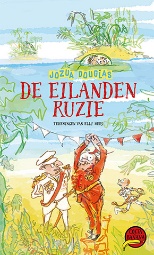 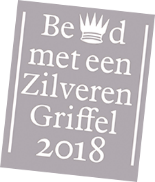 Wat is er te doen in BIBLIOBEEK?Poppenkast op maandagmiddag 8 oktober ‘Dikke vrienden’. 4-8 jaarSchrijf je boodschap voor je vriendin/ vriend op de muur! GRAFFITI
Elke middag zelf een vriendschapsbandje maken. 